Проектно- исследовательская деятельность в школьном музее.Одним из приоритетных направлений работы музея Юшалинской средней общеобразовательной школы №25   является проектно- исследовательская  деятельность. Традиционно   «Активисты школьного музея» и  «Юные краеведы»   краеведческого отряда «ЛиКБез»  работают  над исследованиями  в рамках областного  краеведческого  конкурс-форума «Уральский характер».Юные исследователи   изучали  семейные архивы, архивы школьного музея,  краеведческую литературу, проводили  социологические опросы и анкетирование, встречались с земляками,  ознакомились с  сайтами  Министерства Обороны, рассказывали  одноклассникам   о  результатах  исследовательской работы. Защита проектов состоялась в онлайн- режиме  на муниципальной краеведческой конференции «Район, в котором мы живём».  Итоги конференции.Секция «Военная история России»:1 место - «Всё для фронта, всё для победы! Юшала и юшалинцы в годы Великой Отечественной войны»,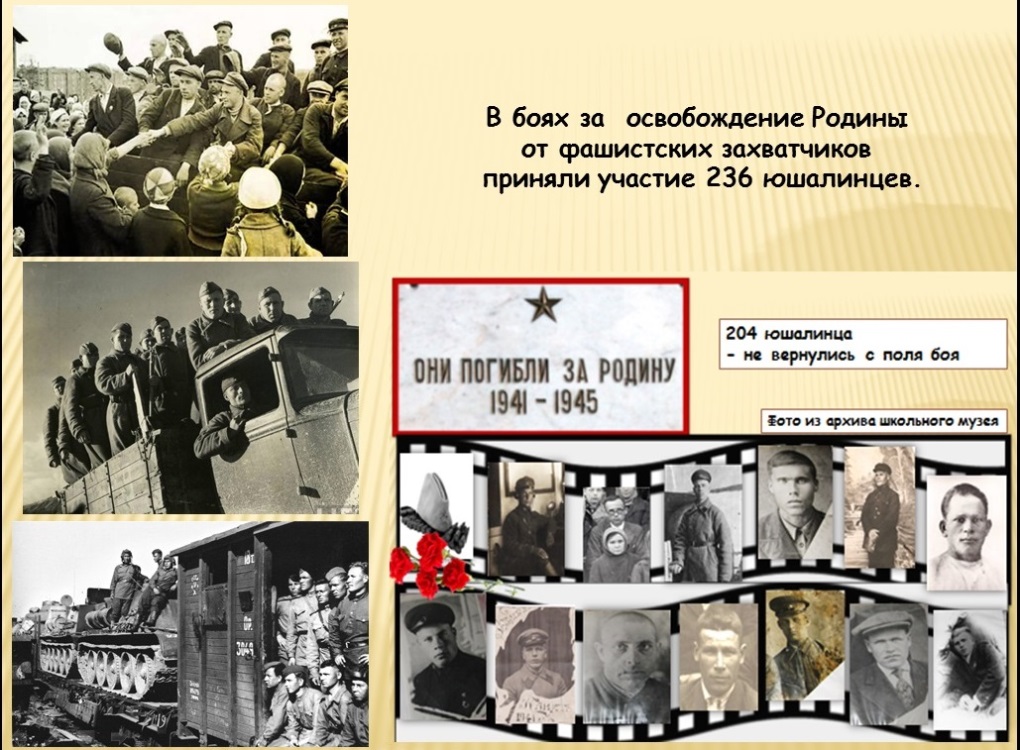 2 место -  «Боевой путь наших земляков в составе УДТК».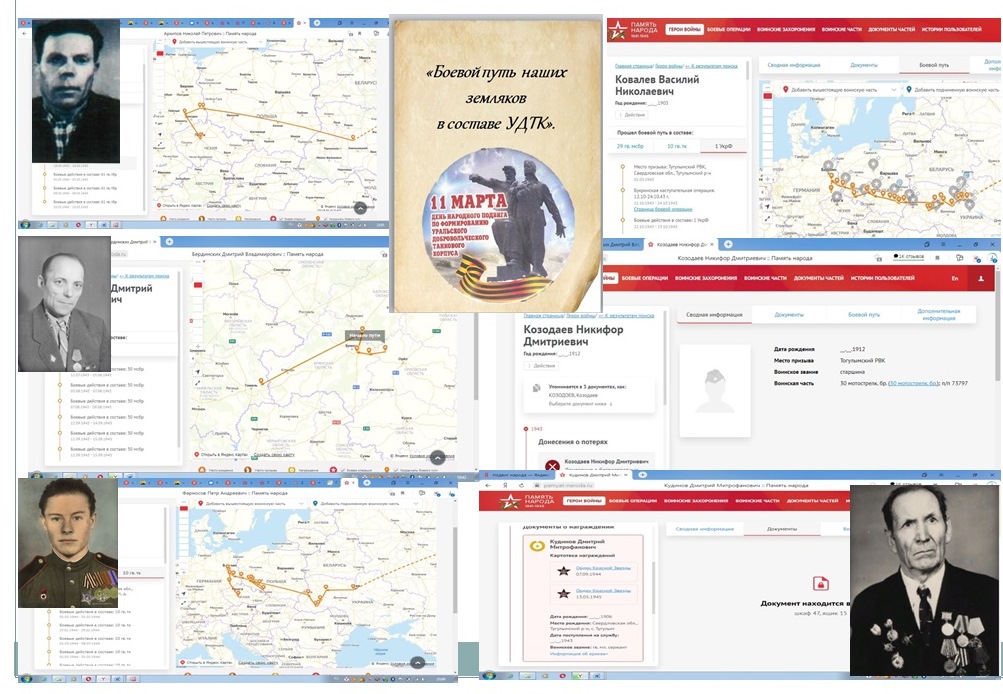 Секция «Летопись родного края»3 место -  «Юшалинцы - «Почётные граждане Тугулымского района».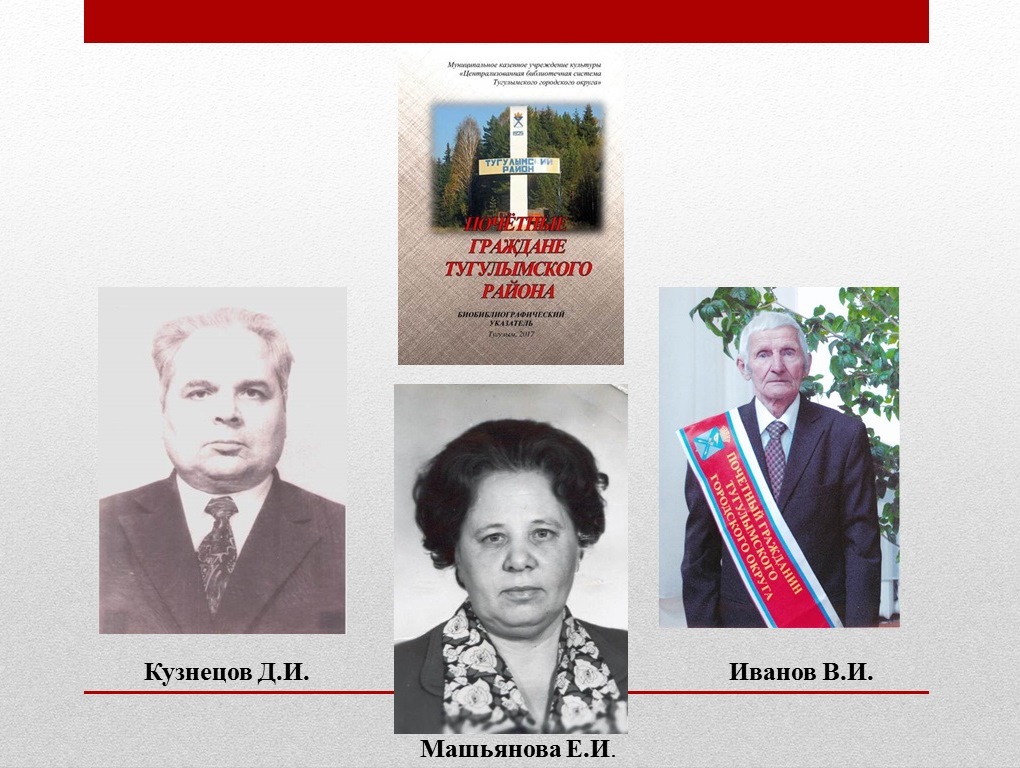 Секция «Социальные проекты «Я- гражданин»1 место - социальный проект в сфере поддержки молодежной политики  «От нас, не видевших войны». Создание видеофильмов в память  о Великой Отечественной войне».  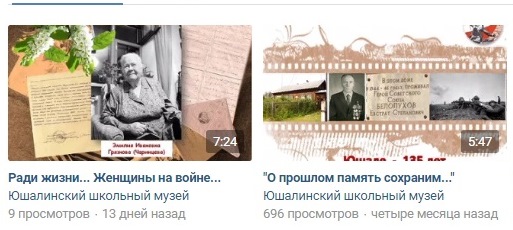 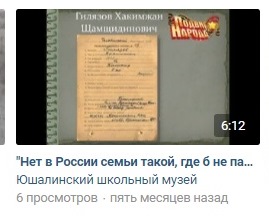 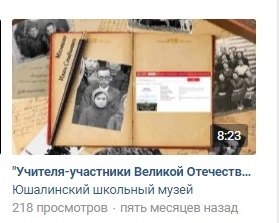 Секция «Космические исследования»3 место - «Космос вокруг нас. Топонимы», 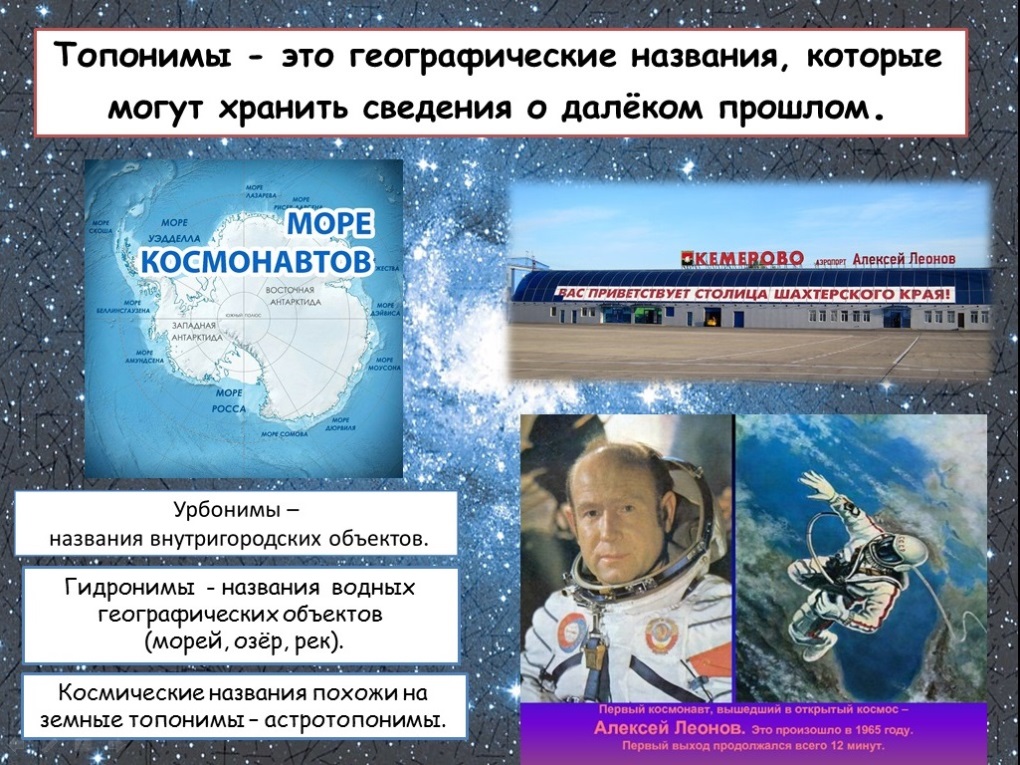 Участники - «Женщины России покоряют космос».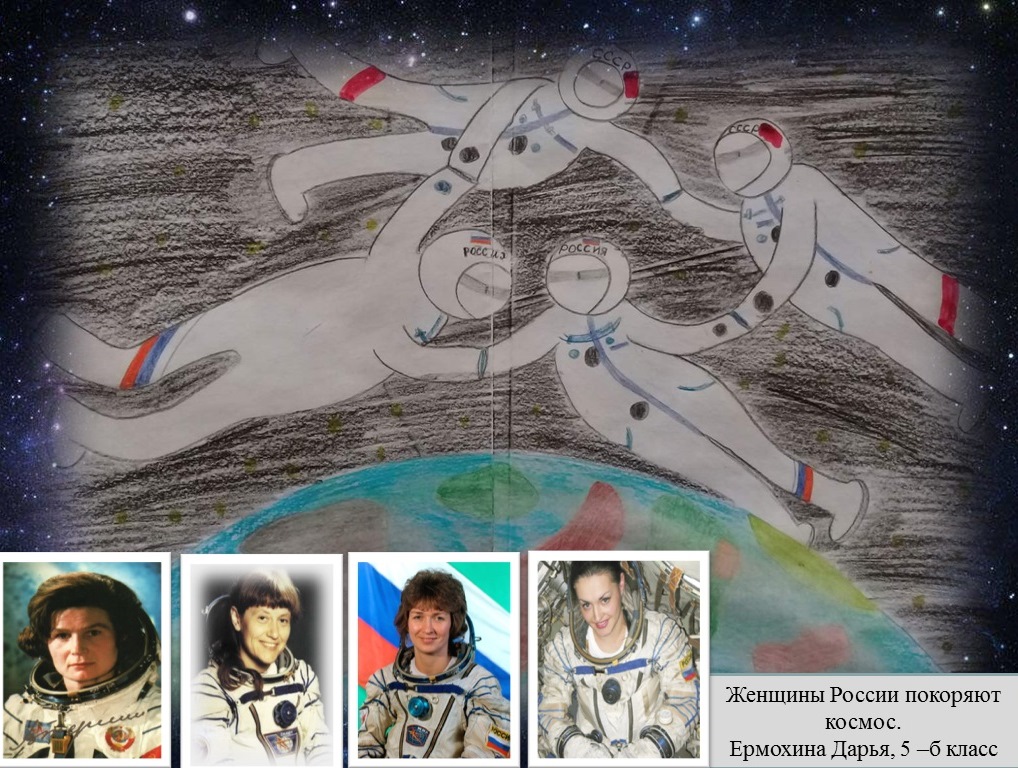 ПОЗДРАВЛЯЕМ ВСЕХ ПОБЕДИТЕЛЕЙ, ПРИЗЁРОВ! БЛАГОДАРИМ ЗА УЧАСТИЕ!